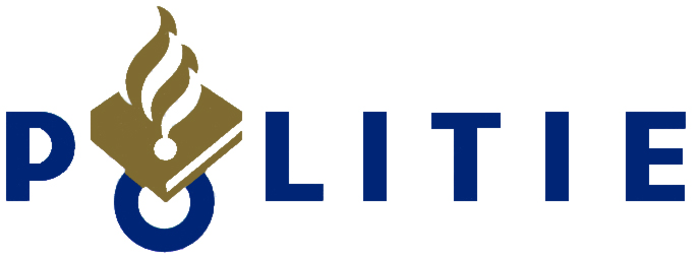 Nationale Politie
Landelijke eenheid (inter)nationale, specialistische politiediensten
Dienst Centrale Recherche
D3.2/de-zaak-V./Relaties
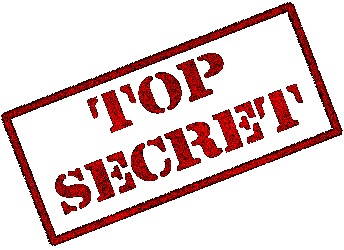 Voorbereiding: 	
Je hebt thuis LF2 gelezen en de omschrijving van de hertog, de hertogin, de burggravin en de ridder gemarkeerd. 

Opdracht
Samen met je team verwerk je de omschrijving van de vier hoofdpersonen in onderstaand schema, zodat je per personage weet hoe zowel de uiterlijke kenmerken als de persoonlijkheid zijn. Opdracht:	
Nu je een overzicht hebt hoe ieder personage wordt omschreven, ga je met je team kijken hoe de personages zich ten opzichte van elkaar gedragen. In onderstaand schema vul je jullie bevindingen in: …de hertog…de hertogin…de burggravin…de ridderOmschrijving (uiterlijk, persoonlijkheid, woorden die worden gebruikt) van..Onderlinge relaties…de hertog…de hertogin…de burggravin…de ridderVoorbeeld
Het hondje en…geen bandgeen bandbaasje, zij stuurt hondje naar de ridderBoodschapper, weet door het hondje dat hij welkom is
De hertog en…X
De hertogin en…X
De burggravin en…X
De ridder en…X